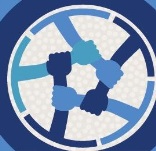 ATA DA REUNIÃO ORDINÁRIA DO COMTER – DIA 24/03/2021Aos vinte e quatro dias do mês de março de 2021, com inicio às 14h10, foi realizada de forma online (pelo google meet), a reunião ordinária do Conselho Municipal do Trabalho, Emprego e Renda – COMTER.Estiveram presentes: Jorge Alexandre Afeich Filho, Rodrigo César de Oliveira, Angela Aparecida Ribeiro Xavier e Fábio Silva, Elaine Muraro (SENAI), Denise Baptistela (ACSO), Vilma Aparecida Martins (SESI Sorocaba), Valerio Gisoldi (SINCOMÉRCIO), Ilianete Gomes (GRH), Luiz Antonio da Fonseca (SINHORES), Daniela Franco (APRH), Elisângela Bérgamo (SINTTRANS), João Batista Navarrete (Sindicato dos Empregados no Comércio), Elaine Cristina Santos (Conselho Municipal de Pessoas com Mobilidade Reduzida), Juliana Pinto, Marcelo Tadeu Duarte e Mariana Magon.Iniciamos a reunião às 14h10, com as considerações iniciais do Sr.Jorge Afeich, desejando boas vindas e agradecendo a todos pela presença, informando também sobre a pauta do dia, que hoje será livre, em virtude da nossa situação pandêmica.Iniciando a reunião com pauta livre, a Sra.Denise Baptistella – da ACSO, informou a todos que a Associação Comercial de Sorocaba – ACSO estará disponibilizando cursos práticos para serem ofertados à população. O Sr.Jorge colocou à disposição da Associação contatos de monitores qualificados, se necessário, na área de geração de rendas.Solicitando o uso da palavra, a Sra.Elaine Cristina Santos, titular do Conselho Municipal da Pessoa com Deficiência e Mobilidade Reduzida, questionou sobre a possibilidade de algum desses cursos ser disponibilizado também para atender esse público alvo e também se seria possível disponibilizar algum curso nas comunidades, nos bairros mais periféricos, como Carandá e Altos do Itavuvu. Segundo informações passadas pela Sra.Elaine, em torno de 40% das pessoas atendidas por esses bairros, possuem algum tipo de deficiência.Sr.Rodrigo, como Coordenador da UNITEN, falou sobre os cursos presenciais da UNITEN, que devido ao quadro atual da pandemia na cidade e no Estado de São Paulo, estão suspensos. Somente estão sendo realizados os cursos online, ofertados pelo Governo do Estado de São Paulo (através da plataforma do Via Rápida Cursos). O Sr,Rodrigo também comentou sobre os cursos específicos para esse público alvo, ofertados pelo Governo do Estado e que também podem ser solicitados via PMS / UNITEN.A Sra.Daniela Franco – APRH comentou também sobre um programa de cursos que o SESI desenvolvia há um tempo atrás para pessoas com necessidades especiais e que poderia ser utilizado como parâmetro. A Sra.Vilma do SESI, comentou que já faz mais de 2 anos que o SESI não tem mais esse programa.Para direcionar melhor esses cursos, a Sra.Daniela Franco sugere que sejam traçadas algumas ações especificas, tais como público alvo (faixa etária a ser atingida), demanda por cursos ou treinamentos, cronograma, plataforma a ser utilizada, método de divulgação e inscrições.Seguindo a reunião, o Sr.Rodrigo falou sobre a posse do Conselho, que deverá ser retomada e agilizada em breve, tão logo seja agendada uma data no Gabinete do Prefeito.A Sra.Daniela também comentou sobre a definição do público alvo que será atendido pelo Conselho, pois desta forma fica mais fácil traçar metas a serem desenvolvidas pelo COMTER.A Sra. Mariana Magon, agora trabalhando na SEAD, falou sobre a municipalização do PAT, que é um projeto que será retomado.O Sr.Rodrigo solicitou aos presentes sobre sugestões para a montagem dos núcleos de ação do COMTER. Também comentou que entrará em contato com SENAI, SENAC e SEST/SENAT para viabilizar cursos. E como empregabilidade, trazer Agências de Emprego e a Guarda Mirim de Sorocaba.Com relação aos cursos, o Sr.Rodrigo se comprometeu de entrar em contato com os parceiros para montar o núcleo de capacitação, mas que precisa também do auxílio de todo o Conselho.O Sr.Rodrigo também solicitou à Mariana para verificar quais recursos podemos captar para o Conselho, tanto na esfera estadual ou federal. A Sra.Mariana comentou sobre as emendas impositivas que estão suspensas em virtude do estado pandêmico do município e também por este motivo, ainda não conseguiu recursos para o FUMTER.O Sr.Rodrigo comentou também sobre a lentidão nos processos na PMS, pois no momento todas as ações estão voltadas para ações da Saúde no enfrentamento da pandemia.A Sra.Ilianete solicitou a palavra, para comentar a respeito da empregabilidade no município, que por conta da situação de emergência que estamos passando, está caminhando de forma bem lenta.Encerrando a reunião, o Sr.Jorge agradece a participação de todos os presentes.Justificaram ausência nesta reunião a Sra.Vivian, representante da SECID, que não pode estar presente porque estava resolvendo demandas urgentes na sua Secretaria.Sem mais nada a tratar,  encerramos a reunião às 15h15Eu Angela Aparecida Ribeiro Xavier, lavrei e assino a presente ata. Sorocaba, 24 de março de 2021